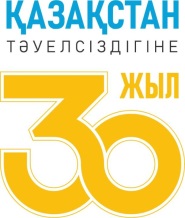 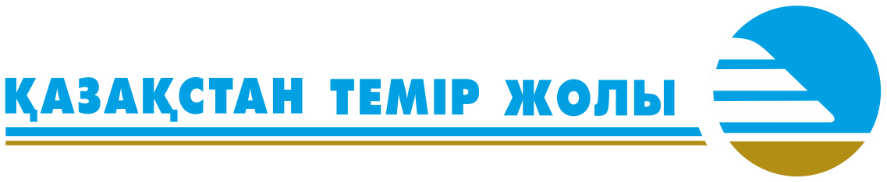 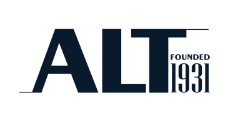 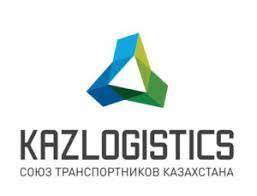 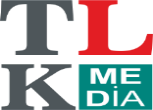 «Уважай прошлое – делай настоящее – смотри в будущее»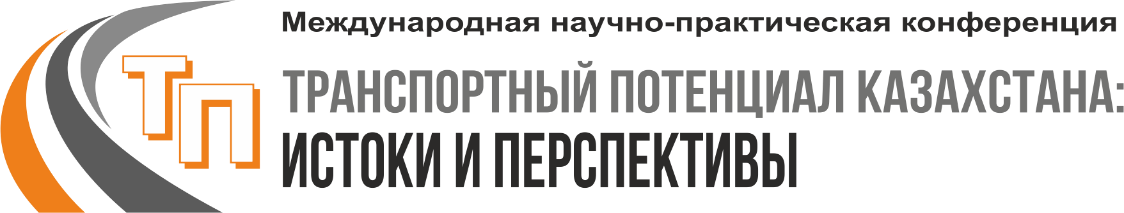 ПОСВЯЩЕННАЯ 30-летию независимости казахстана и 80-ЛЕТИЮ ГОСУДАРСТВЕННОГО ДЕЯТЕЛЯ Н.К. ИСИНГАРИНА   г. Нур-Султан, АО «НК «ҚТЖ», в т.ч. режим ВКСг. Алматы, Академия логистики и транспорта, в т.ч. режим ВКС                    29 сентября 2021 г., 10-00ПРОГРАММА КОНФЕРЕНЦИИофициальная часть конференции (10.00-11.50)Модераторы:Президент Ассоциации отраслевых медиа РК Ж.С. ИСИНГАРИНА Общественный деятель, Президент Ассоциации по защите прав потребителей М.А. АбеновHR бизнес-партнер Департамента управления человеческими ресурсами АО "НК "ҚТЖ" А.Т. САУЛЕБАЕВАОсновные темы:30-летие Независимости Казахстана и вклад Н.К. Исингарина в создании институциональных основ функционирования транспортно-логистической отрасли страны в период рыночных преобразований.Участники официальной части:Министр МИИР Республики Казахстан Б.С. Атамкулов Председатель Правления АО «НК «КТЖ» Н.Е. САУРАНБАЕВМинистр энергетики и инфраструктуры ЕЭК Т.И.АСАНБЕКОВПредседатель Комитета ОСЖД  М. АНТОНОВИЧПервый заместитель генерального директора ОАО «РЖД» С.А.ПАВЛОВАким Карагандинской области Ж.М. КасымбекПоздравления от Государственной корпорации «Китайские железные дороги», Первого заместителя Председателя Комитета Государственной Думы РФ по транспорту и строительству,Министра транспорта РФ, Председателя Исполкома КТС СНГПрезидент Национальной академии наук Республики Казахстан М.Ж. ЖУРИНОВПервый заместитель Генерального директора АО «ОТЛК ЕРА» Е.Т. ЖАКИШЕВЗаместитель Председателя СТК «KAZLOGISTICS» Ю. И. Лавриненковетеран отрасли Ж.АХМЕТОВ Заместитель акима города Алматы С.Д. КУСАИНОВЗаместитель акима города Нур-Султан Е.А. КизатовСупруга юбиляра Р.Ж. ИСИНГАРИНАСЕССИЯ I (12.10-12.40): Развитие транзитных коридоров через Казахстан в условиях роста конкуренции трансъевразийских транспортных маршрутовМодератор: Председатель Подкомитета по транспортной логистике НПП «Атамекен» Е.С. ИскалиевОсновные темы:Тренд на контейнеризацию в железнодорожной отраслиМодернизация транспортно-логистической инфраструктурыАктуальные вопросы международного сотрудничества в области транспорта Совершенствование работы международных пунктов перехода и приграничных станцийУчастники дискуссии:Председатель Комиссии ОСЖД по грузовым перевозкам З.А. АСПАЕВА Заместитель генерального директора ТОО «КТЖ-Грузовые перевозки» К.К. КобесовПредседатель Наблюдательного совета Ассоциации национальных экспедиторов Республики Казахстан  И.П. СегалГенеральный секретарь ТМТМ Г.С.АБДИКЕРИМОВ СЕССИЯ II (12.50-13.30) : Цифровизация как главный фактор повышения эффективности функционирования железнодорожного транспорта.Модератор: Главный инженер АО «НК «ҚТЖ» Б.К. КОТЫРЕВ Основные темы:Цифровая трансформация АО НК «ҚТЖ»Внедрение технологий Supply Chain Management  в логистической отрасли КазахстанаЕдиные электронные документы в мультимодальных логистических решениях Цифровые стандарты в управлении парком подвижного составаУчастники дискуссии:Председатель Подкомитета по транспортной логистике НПП «Атамекен» Е.С. ИСКАЛИЕВПрезидент-Ректор Академии логистики и транспорта С.Н. АМИРГАЛИЕВАПрезидент Ассоциации «Укрвнештранс» О.И. ПЛАТОНОВПредседатель НЭС НИИ ТК Э.Т.КАПЛАНЗаместитель Генерального директора CILT Казахстан Е.О. МухаевАО «НК «ҚТЖ» зам. ЦДАЦ Д.Р.КАДЫРОВ СЕССИЯ III: Современной логистике и транспорту -инновационные решенияМодераторы: Президент ОЮЛ Ассоциация «Партнерство по транспорту и логистике в Центральной Азии» Б.Р. БУЛЕКБАЕВ, Первый проректор АЛТ Т.С. КАРТБАЕВ Секция I: Логистика и управление транспортными системами (Конференц-зал АЛТ,           каб. 2702)Председатель:К.т.н., Генеральный директор ТОО «Azurite railway solutions (Азурит рэйлуэй солюшнс)» 
М.Н. ШАРУБЕКОВ Сопредседатель: Д.т.н., профессор С.Е. БЕКЖАНОВА Секция II: Актуальные вопросы цифровизации в транспортной отрасли (Конференц-зал АЛТ, каб. 2412)Председатель:Заместитель начальника центральной лаборатории автоматики, телемеханики и связи акционерного общества «НК «ҚТЖ» К.И. КУТТУГУЛОВСопредседатель: Д.т.н., профессор А.К. ОРАЗБЕКОВ Секция III: Транспортная инженерия (Большой конференц-зал)Председатель: Директор филиала ТОО «Қамқор вагон» Вагоноколесные мастерские станции Алматы-1 
Р.Г. ЖАСОҚБАЙ                            Сопредседатель: Д.т.н., профессор В.Г. СОЛОНЕНКО Спонсоры:                                                          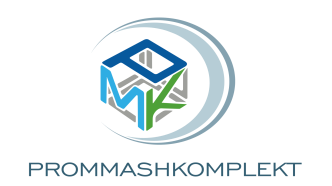 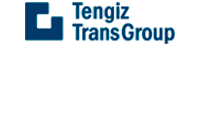 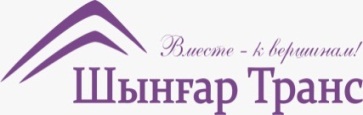 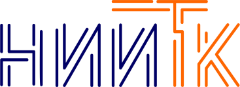 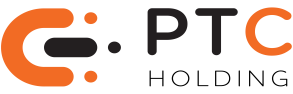 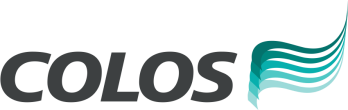 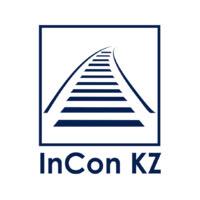 Информационный партнер:   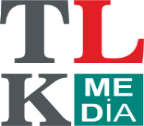 